Stoughton South Elementary School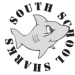 Meeting Minutes: 01-04-2017Motion to approve December meeting minutes by Margot Mitchell, second Liz Worsley, all approved.Will need approx. 6-7 parent volunteers at BoosterthonWill write letter to Tom Dacey’s company asking for $250 towards Ben Franklin event since we were denied from grant.Amazon is “down” againPTO Classrooms Reps. Update:Ms. Pires – Mrs. Shane & Mrs. GrantDining for dollars Jan. 26th: Bertucci’s in Canton – to be confirmed. Melissa Sousa to shadow Candace to next year. Square One Art needs a date picked so items can be picked up for Mother’s Day. Need to confirm with Boosterthon if this is a “Fundraiser” that we can use within 30 days of their event. Keychains made $30 & $250 from bracelets. Have approx. 50 left.Human Resources “camp” during Feb. vacation (free) at OMS for grades 2-5. Hours run 8:30-1pm. – still spots open. Literacy Night 02/07: Need 5-6 volunteers – Melanie to contact OMS & SHSMotion to move $200 from PP expense to use for literacy night by Liz Worsley & 2nd by Michele Edwards – all approved.Nadalee to research parents night out 1st Friday in Feb. Michele Edwards contacted Red Sox, game is Thurs. 05/25 at 7pm. Bleacher seats $30/pp. Will send flyer home to get # interested so we can order tickets. Plan on “No Bake Sale” for 03/09 – conference week. Send noticed 1-2 weeks before. Cake will be in lobby for all to see/walk-by & donate. Next Family Event – spring danceBook fair will be held in either March or April depending on MCAS or possible end of June. Discuss w/ Mr. B. possibility of doing dodge ball event again on day of ice cream social. President’s Report:  Amy MoruzziVice President’s Report:  Megan CostaTreasurer’s Report:   Tricia Lewis and Andrea FarleyMembership/Cultural Report:  Alyssa ShortSecretary’s Report:  Melanie CovinoFundraising Report:  Liz WorselyFundraising Report:  Liz WorselyTeacher’s Report/Mrs. MulveyMiscellaneous: